Сумська міська радаВиконавчий комітетРІШЕННЯвід                             №   Заслухавши інформацію директора департаменту забезпечення ресурсних платежів Сумської міської ради Клименка Ю.М. про хід виконання комплексної цільової Програми управління та ефективного використання майна комунальної власності та земельних ресурсів територіальної громади міста Суми на 2019-2021 роки, затвердженої рішенням Сумської міської ради від 28 листопада 2018 року № 4153-МР (зі змінами), за 2019 рік, керуючись частиною першою статті 52 Закону України «Про місцеве самоврядування в Україні», виконавчий комітет Сумської міської ради ВИРІШИВ:	1. Погодити та винести на розгляд Сумської міської ради питання про хід виконання комплексної цільової Програми управління та ефективного використання майна комунальної власності та земельних ресурсів територіальної громади міста Суми на 2019-2021 роки, затвердженої рішенням Сумської міської ради від 28 листопада 2018 року № 4153-МР (зі змінами), за 2019 рік (згідно з додатком).2. Департаменту забезпечення ресурсних платежів Сумської міської ради (Клименко Ю.М.) доручити підготувати відповідний проект рішення Сумської міської ради.     3. Контроль за виконанням цього рішення покласти на першого заступника міського голови Войтенка В.В.Міський голова					                                   О.М. ЛисенкоКлименко 700-404Розіслати: Клименку Ю.М., Паку С.Я., Божко Н.Г., Липовій С.А., Моші Л.В.ЛИСТ ПОГОДЖЕННЯдо проєкту рішення виконавчого комітету Сумської міської ради«Про пропозиції Сумській міській раді щодо розгляду питання «Про хідвиконання комплексної цільової Програми управління та ефективноговикористання майна комунальної власності та земельних ресурсівтериторіальної громади міста Суми на 2019-2021 роки», затвердженої рішеннямСумської міської ради від 28 листопада 2018 року № 4153-МР (зі змінами),за 2019 рік»»Директор департаменту забезпечення ресурсних платежівСумської міської ради	                                                                 Ю.М. Клименко                                                                                          Начальник відділу правового такадрового забезпечення департаментузабезпечення ресурсних платежів Сумської міської ради 							Л.П. ПетроваНачальник правового управлінняСумської міської ради               					           О.В. ЧайченкоДиректор департаменту фінансів,економіки та інвестиційСумської міської ради     						            С.А. ЛиповаПерший заступник міського голови                                                  В.В. ВойтенкоЗаступник міського голови,керуючий справамивиконавчого комітету							   С.Я. ПакСекретар Сумської міської ради					    А.В. БарановНачальник відділу протокольноїроботи та контролю	Сумської міської ради    						              Л.В. МошаПроєкт рішення підготовлений з урахуванням вимог Закону України «Про доступ до публічної інформації» та Закону України «Про захист персональних даних»			________________	                         Ю.М. Клименко                                           Додаток до рішення виконавчого комітету                                                                   від                            №Інформаціяпро хід виконання комплексної цільової Програми управління та ефективного використання майна комунальної власності та земельних ресурсів територіальної громади міста Суми на 2019-2021 роки», затвердженої рішенням Сумської міської ради від 28 листопада 2018 року № 4153-МР (зі змінами), за 2019 рікЗа звітній період на виконання комплексної цільової Програми управління та ефективного використання майна комунальної власності та земельних ресурсів територіальної громади міста Суми на 2019-2021 роки, затвердженої рішенням Сумської міської ради від 28 листопада 2018 року № 4153-МР (зі змінами) з міського бюджету виділено кошти в сумі  1 706,7 тис. грн. Профінансовано  1 240,1 тис. грн., або 72,7% від затвердженої бюджетом суми.Станом на 01.01.2020 кількість діючих договорів оренди земельних ділянок, укладених Сумською міською радою з суб’єктами господарювання,  становить  1781  на загальну площу  608,8 га.Надходження від орендної плати за землю до міського бюджету за 2019 рік складають 108 970,6 тис. грн.Всього від плати за землю надійшло 184 525,0 тис. грн., що на 12 581,2 тис. грн.  більше ніж  за попередній рік. Від продажу землі до міського бюджету м. Суми надійшло 593,6 тис. грн., плати за встановлення земельного сервітуту 9,1 тис. грн. За результатами укладених нових договорів оренди земельних ділянок додаткові надходження до міського бюджету по орендній платі за землю за звітний рік склали 1 227,1 тис. грн. (з ТОВ «Агропідприємство «Прогрес-Технологія», ТОВ «Брівт»  та фізичною особою Олефіренко О.М. укладено 4 договори оренди земельних ділянок). Департаментом забезпечення ресурсних платежів Сумської міської ради в 2019 році організовано проведення 2 аукціонів з продажу права оренди на земельні ділянки в місті Суми, за результатами яких було укладено 5 договорів оренди земельних ділянок на загальну суму 462,9 тис. грн. У звітному періоді  укладено 2 договори купівлі-продажу земельних ділянок з ТОВ «Клуб вільної боротьби «Атлет» та фізичною особою Приходько А.В. на загальну суму продажу 585,0 тис. грн. Укладено 2 договори авансового внеску для виготовлення експертної грошової оцінки земельних ділянок на суму 13,5 тис. грн.За 2019 рік судами задоволено 5 позовів про стягнення заборгованості по орендній платі за користування комунальним майном на загальну суму 47,8 тис. грн. За 1 позовом борг в сумі 23,3 тис. грн. сплачено до прийняття рішення по суті. За 1 позовом прийнято рішення про погашення боргу в сумі 32,1 тис. грн. частинами.   Крім цього, станом на кінець звітного періоду в судах різних інстанцій перебуває на розгляді 7 позовів про стягнення заборгованості по орендній платі на загальну суму 177,2 тис. грн. та 2 позови про виселення з орендованого майна. Також у звітному періоді надіслано 26 претензій на загальну суму 474,4 тис. грн.За 2019 рік органами державної виконавчої служби на користь міського бюджету стягнуто 305,4 тис. грн. заборгованості по сплаті орендної плати за користування комунальним майном. Станом на 31.12.2019 кількість договорів оренди та користування комунального майна становить 533 шт. на загальну суму орендної плати за грудень 2019 року 1984,9 тис. грн. без ПДВ. 	Внесено 306 змін до діючих договорів оренди та користування, укладено 87 договорів оренди та користування комунального майна, у зв’язку з чим щомісячні надходження до міського бюджету збільшилися на 107,2 тис. грн. 	Протягом року проведено дві незалежні оцінки об'єктів комунальної власності, виготовлено 55 технічних паспортів, зареєстровано право власності на 109 об'єктів.	За звітній період конкурси на право оренди об'єктів права комунальної власності не проводилися у зв’язку з відсутністю заявок потенційних орендарів. Протягом 2019 року проведено 7 конкурсів з відбору суб’єктів оціночної діяльності на право проведення незалежної оцінки об'єктів нерухомості.Підготовлено до продажу 12 об’єктів комунальної власності та укладено 12 договорів купівлі-продажу вищевказаних об'єктів шляхом викупу на суму                       4 282,8 тис. грн.Станом на 01.01.2020 до міського бюджету від приватизації комунального майна надійшло 4 282,8 тис. грн., що складає 113,7 % планового завдання на 2019 рік. Заборгованість за об’єкти приватизації відсутня.Директор департаменту забезпечення ресурсних платежів Сумської міської ради                                                                   Ю.М. Клименко    Інформаціяпро хід виконання комплексної цільової Програми управління та ефективного використання майна комунальної власності та земельних ресурсів територіальної громади міста Суми на 2019-2021 роки, затвердженої рішенням Сумської міської ради         від 28 листопада 2018 року № 4153–МР (зі змінами), за 2019 рік 1. 	311                                          Департамент забезпечення ресурсних платежів Сумської міської ради                                                                                 	КВКВ                                                  найменування головного розпорядника коштів програми2. 	311                                          Департамент забезпечення ресурсних платежів Сумської міської ради	КВКВ                                                  найменування відповідального виконавця програми 3.       3117130, 3117693,          3117650, 3117660        комплексна цільова Програма управління та ефективного використання майна комунальної власності та земельних ресурсів територіальної громади міста Суми на 2019-2021 роки           КПКВК                                             затверджена рішенням Сумської міської ради від 28.11.2018 № 4153-МР (зі змінами)                                                       найменування програми, дата і номер рішення міської ради про її затвердженняДиректор департаменту забезпечення ресурсних платежів Сумської міської ради                                                                                                                                      Ю.М. Клименко   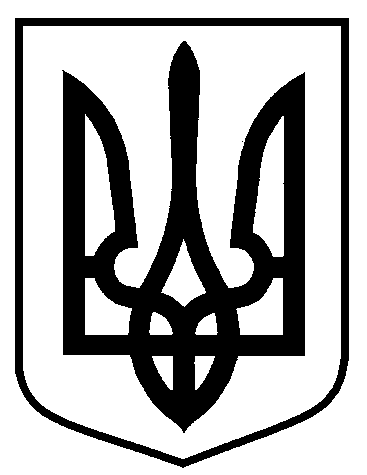 Проєктоприлюднено«___» _________2020 р.Про пропозиції Сумській міській раді щодо розгляду питання «Про хід виконання комплексної цільової Програми управління та ефективного використання майна комунальної власності та земельних ресурсів територіальної громади міста Суми на 2019-2021 роки», затвердженої рішенням Сумської міської ради від 28 листопада 2018 року № 4153-МР (зі змінами), за 2019 рікДодаток до інформації про хід виконання комплексної цільової Програми управління та ефективного використання майна комунальної власності та земельних ресурсів територіальної громади міста Суми на 2019-2021 роки», затвердженої рішенням Сумської міської ради від 28 листопада 2018 року № 4153-МР (зі змінами), за 2019 рікЗавдання та заходи програмиЗавдання та заходи програмиПланові обсяги фінансування на 2019 рік, тис. грн.Планові обсяги фінансування на 2019 рік, тис. грн.Планові обсяги фінансування на 2019 рік, тис. грн.Фактичні обсяги фінансування у 2019 році, тис. грн.Фактичні обсяги фінансування у 2019 році, тис. грн.Фактичні обсяги фінансування у 2019 році, тис. грн.Стан виконання: досягнення очікуваних результатів/показники ефективностіЗавдання та заходи програмиЗавдання та заходи програмиУсьогоу т.ч.:у т.ч.:Усьогоу т.ч.:у т.ч.:Стан виконання: досягнення очікуваних результатів/показники ефективностіЗавдання та заходи програмиЗавдання та заходи програмиУсьогоМіський бюджетІнші джерела фінан-суванняУсьогоМіський бюджетІнші джерела фінансу-ванняСтан виконання: досягнення очікуваних результатів/показники ефективності112345678Разом по ПрограміРазом по Програмі3 681,03 681,0-1 240,11 240,1-Міським бюджетом на 2019 рік затверджено 1 706,7 тис. грн. на виконання Програми. Фактично профінансовано 1 240,1 тис. грн., або 72,7% від затвердженої бюджетом сумиПідпрограма ІПідпрограма ІПідпрограма ІПідпрограма ІПідпрограма ІПідпрограма ІПідпрограма ІПідпрограма ІПідпрограма ІРозвиток земельних відносин на території Сумської міської об'єднаної територіальної громадиРозвиток земельних відносин на території Сумської міської об'єднаної територіальної громади2 181,02 181,0-986,4986,4-Міським бюджетом затверджено 1 377,4 тис. грн. Фактично витрачено на виконання завдань 986,4 тис. грн., або 71,6% від затвердженої бюджетом сумиЗавдання:Заходи:1.Проведення позовної роботи та виконання судових рішень у випадках порушення прав територіальної громади на володіння, управління, користування та розпорядження земельними ресурсами на території Сумської міської об'єднаної територіальної громади1.Сплата судового збору, виконавчого збору, витрат, пов’язаних з організацією та проведенням виконавчих дій, авансового внеску за подання виконавчих документів до виконавчої служби, послуг професійної правової допомоги адвокатів, штрафів, відшкодування шкоди та інших зобов’язань300,0300,0-271,6271,6-Міським бюджетом затверджено 300,0 тис. грн. Фактично витрачено    271,6 тис. грн. або 90,5% від затвердженої бюджетом суми. Профінансовано судові та виконавчі витрати по 65 судових справах.На розгляді в судах різних інстанцій перебуває 9 проваджень про стягнення збитків за користування земельними ділянками комунальної форми власності без правовстановлюючих документів на загальну суму 2 232,4 тис. грн., які недоотримав місцевий бюджет у зв’язку з фактичним користуванням суб’єктами господарювання земельними ділянками комунальної власності без наявності укладених договорів оренди, з них 5 подано у 2019 році на загальну суму 897,2 тис. грн. 2.Проведення земельних торгів (аукціонів)2.Розробка проектно-технічної документації, інші заходи90,090,0----Кошти не витрачались.3.Продаж земельних ділянок3. Проведення експертної грошової оцінки земельних ділянок, що підлягають продажу80,080,0-13,513,5-Міським бюджетом затверджено 50,0 тис. грн. Фактично витрачено     13,5 тис. грн. або 27,0% від затвердженої бюджетом суми. Проведена експертна грошова оцінка трьох земельних ділянок.5.Укладання цивільно-правових угод щодо земельних ділянок5.Сплата державного мита, послуг нотаріуса та інші витрати, пов’язані  з оформленням договору міни щодо набуття у власність земельної ділянки30,030,0-15,715,7-Міським бюджетом затверджено 15,7 тис. грн. Фактично витрачено     15,7 тис. грн. Профінансовано укладання одного договору міни земельних ділянок.6.Здійснення заходів із землеустрою на території Сумської міської об'єднаної територіальної громади6.Розробка технічної документації із землеустрою щодо інвентаризації земель, у тому числі під об’єктами нерухомого комунального майна; складання обмінного файлу у форматі XML для реєстрації земельних ділянок у базі даних Державного земельного кадастру; розроблення технічної документації із землеустрою щодо поділу земельних ділянок; розроблення проектів землеустрою щодо відведення земельних ділянок; виготовлення проектів землеустрою щодо встановлення меж зон санітарної охорони джерел та об'єктів централізованого питного водопостачання; проведення топографо-геодезичних обстежень для виявлення порушень земельного законодавства; здійснення інших заходів із землеустрою1681,01681,0-685,6685,6-Міським бюджетом затверджено 986,7 тис. грн. Фактично витрачено   685,6 тис. грн. або 69,5% від затвердженої бюджетом суми. Профінансовано виготовлення проектно-технічної документації на 253 земельних ділянки. Термін виконання трьох договорів перенесений на 2020 рік у зв’язку з неможливістю надання послуг у строк, визначений договором про закупівлю.Підпрограма ІІПідпрограма ІІПідпрограма ІІПідпрограма ІІПідпрограма ІІПідпрограма ІІПідпрограма ІІПідпрограма ІІПідпрограма ІІОперативне управління та ефективне використання майна комунальної власності на території Сумської міської об'єднаної територіальної громадиОперативне управління та ефективне використання майна комунальної власності на території Сумської міської об'єднаної територіальної громади1 500,01 500,0-253,8253,8-Міським бюджетом на 2019 рік затверджено   329,3 тис. грн. на виконання Програми. Фактично витрачено на виконання завдань       253,8 тис. грн., або 77,1 % від затвердженої бюджетом сумиЗавдання:Заходи:1.Проведення позовної роботи та виконання судових рішень у випадках порушення прав територіальної громади на володіння, управління, користування та розпорядження майном на території Сумської міської об'єднаної територіальної громади1.Сплата судового збору, виконавчого збору, витрат, пов’язаних з організацією та проведенням виконавчих дій, авансового внеску за подання виконавчих документів до виконавчої служби, послуг професійної правової допомоги адвокатів, штрафів, відшкодування шкоди та інших зобов’язань350,0350,0-101,5101,5-Міським бюджетом затверджено 174,1 тис. грн. Фактично витрачено   101,5 тис. грн. або 58,3% від затвердженої бюджетом суми. Профінансовано судові та виконавчі витрати по 35 судових справах. За 2019 рік судами задоволено 5 позовів про стягнення заборгованості по орендній платі за користування комунальним майном на загальну суму 47,8 тис. грн. За 1 позовом борг в сумі  23,3 тис. грн. сплачено до прийняття рішення по суті. За 1 позовом прийнято рішення про погашення боргу в сумі 32,1 тис. грн. частинами. Крім цього, станом на кінець звітного періоду в судах різних інстанцій перебуває на розгляді 7 позовів про стягнення заборгованості по орендній платі на загальну суму 177,2 тис. грн. та 2 позови про виселення з орендованого майна. Протягом року надіслано 26 претензій на загальну суму 474,4 тис. грн.За 2019 рік органами державної виконавчої служби на користь міського бюджету стягнуто 305,4 тис. грн. заборгованості по сплаті орендної плати за користування комунальним майном. Крім цього у відділах державної виконавчої служби перебувають на виконанні 110 виконавчих документів про стягнення заборгованості по орендній платі з 71 боржника на загальну суму  5 142,1 тис. грн.2.Реєстрація права власності на об'єкти комунальної власності на території Сумської міської об'єднаної територіальної громади 2.Проведення технічної інвентаризації з виготовленням технічних паспортів, проведення незалежної оцінки майна з метою визначення його вартості для цілей бухгалтерського обліку, технічне (експертне) обстеження будівель та споруд, нотаріальне посвідчення копій документів, публікація оголошень у друкованих засобах масової інформації, інші заходи400,0400,0-141,4141,4-Міським бюджетом затверджено 141,4 тис. грн. Фактично витрачено   141,4 тис. грн. Протягом року проведено дві незалежні оцінки об'єктів комунальної власності; виготовлено 55 технічних паспортів; зареєстровано право власності на 109 об'єктів.3.Передача в оренду, у т. ч.  на конкурсних засадах, об'єктів комунальної власності на території Сумської міської об'єднаної територіальної громади3.Проведення незалежної оцінки, рецензування звітів про оцінку, публікація оголошень у друкованих засобах масової інформації, інші заходи260,0260,0----Протягом 2019 року незалежні оцінки нежитлових приміщень комунальної власності територіальної громади міста Суми за кошти міського бюджету не замовлялися, конкурси на право оренди об'єктів права комунальної власності не проводилися у зв’язку з відсутністю заявок потенційних орендарів, оголошення про проведення конкурсу на право оренди нерухомого майна комунальної власності не публікувалися.4.Відчуження об’єктів  комунальної власності на території Сумської міської об'єднаної територіальної громади4.Проведення незалежної оцінки, рецензування звітів про оцінку, публікація оголошень у друкованих засобах масової інформації, інші заходи60,060,0-3,83,8-Міським бюджетом затверджено 3,8 тис. грн. Фактично витрачено        3,8 тис. грн. Профінансовано підготовку до приватизації двох нежитлових приміщень. Приватизовано 12 об’єктів комунальної власності. Станом на 01.01.2020 до міського бюджету від приватизації комунального майна надійшло 4,3 млн. грн.5.Охорона та вжиття інших заходів щодо збереження  об’єктів комунальної власності, що тимчасово не використовуються5. Пультова та фізична охорона об’єктів, заміна та встановлення нових замків на вхідних дверях до нежитлових приміщень, інші заходи100,0100,0-7,07,0-Міським бюджетом затверджено 10,0 тис. грн. Фактично витрачено        7,0 тис. грн. або 70,0% від затвердженої бюджетом суми. Профінансовано послуги з поточного ремонту дверних замків в чотирьох нежитлових приміщеннях.6.Оплата послуг централізованого опалення вільних нежитлових приміщень комунальної власності на території Сумської міської об'єднаної територіальної громади6. Сплата коштів, стягнутих за судовими рішеннями з Сумської міської ради по оплаті послуг з централізованого опалення вільних нежитлових приміщень, які перебувають у комунальній власності територіальної громади міста Суми, судового збору, виконавчого збору та інших витрат, пов’язаних з організацією та проведенням виконавчих дій  за цими судовими рішеннями300,0300,0----Кошти не витрачались.7.Укладання цивільно-правових угод щодо нерухомого майна7.Сплата державного мита, послуг нотаріуса та інші витрати, пов’язані  з оформленням договору щодо набуття (передачі) у власність нерухомого майна30,030,0----Кошти не витрачались.